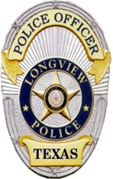 Use of Force Incidents-OISUse of Force Incidents-OISUse of Force Incidents-OISUse of Force Incidents-OISUse of Force Incidents-OISUse of Force Incidents-OISUse of Force Incidents-OISUse of Force Incidents-OISUse of Force Incidents-OISUse of Force Incidents-OISUse of Force Incidents-OISUse of Force Incidents-OISUse of Force Incidents-OISUse of Force Incidents-OISUse of Force Incidents-OISCase Number(s)Case Number(s)Case Number(s)15-1939315-1939315-1939315-1939315-1939315-1939315-19393Date of Incident:Date of Incident:Date of Incident:1117201520152015Time of Incident:Time of Incident:Time of Incident:0245HourMinuteOfficer(s) Involved:Officer(s) Involved:Officer(s) Involved:Officer(s) Involved:Officer(s) Involved:Officer(s) Involved:Officer(s) Involved:Officer(s) Involved:Officer(s) Involved:Officer(s) Involved:Officer(s) Involved:Officer(s) Involved:Officer(s) Involved:Officer(s) Involved:Officer(s) Involved:Officer(s) Involved:Officer(s) Involved:Officer(s) Involved:Officer(s) Involved:Officer(s) Involved:WelchWelchWelchWelchBradyBradyBradyBradyBradyMale                      WhiteMale                      WhiteMale                      WhiteMale                      WhiteMale                      WhiteMale                      WhiteMale                      WhiteMale                      WhiteMale                      WhiteMale                      WhiteMale                      WhiteMale                      WhiteLast NameLast NameLast NameLast NameFirst NameFirst NameFirst NameFirst NameFirst NameSex                                 Race                                Sex                                 Race                                Sex                                 Race                                Sex                                 Race                                Sex                                 Race                                Sex                                 Race                                Sex                                 Race                                Sex                                 Race                                Sex                                 Race                                Sex                                 Race                                Sex                                 Race                                Sex                                 Race                                AltmanAltmanAltmanAltmanLukeLukeLukeLukeLukeMale                      WhiteMale                      WhiteMale                      WhiteMale                      WhiteMale                      WhiteMale                      WhiteMale                      WhiteMale                      WhiteMale                      WhiteMale                      WhiteMale                      WhiteMale                      WhiteLast NameLast NameLast NameLast NameFirst NameFirst NameFirst NameFirst NameFirst NameSex                                 Race                                Sex                                 Race                                Sex                                 Race                                Sex                                 Race                                Sex                                 Race                                Sex                                 Race                                Sex                                 Race                                Sex                                 Race                                Sex                                 Race                                Sex                                 Race                                Sex                                 Race                                Sex                                 Race                                BurtBurtBurtBurtStevenStevenStevenStevenStevenMale                      WhiteMale                      WhiteMale                      WhiteMale                      WhiteMale                      WhiteMale                      WhiteMale                      WhiteMale                      WhiteMale                      WhiteMale                      WhiteMale                      WhiteMale                      WhiteLast NameLast NameLast NameLast NameFirst NameFirst NameFirst NameFirst NameFirst NameSex                                 Race                                Sex                                 Race                                Sex                                 Race                                Sex                                 Race                                Sex                                 Race                                Sex                                 Race                                Sex                                 Race                                Sex                                 Race                                Sex                                 Race                                Sex                                 Race                                Sex                                 Race                                Sex                                 Race                                Civilian Involved:Civilian Involved:Civilian Involved:Civilian Involved:LanicekLanicekLanicekLanicekNathanNathanNathanNathanNathanMale                      WhiteMale                      WhiteMale                      WhiteMale                      WhiteMale                      WhiteMale                      WhiteMale                      WhiteMale                      WhiteMale                      WhiteMale                      WhiteMale                      WhiteMale                      WhiteLast NameLast NameLast NameLast NameFirst NameFirst NameFirst NameFirst NameFirst NameSex                                 Race                                Sex                                 Race                                Sex                                 Race                                Sex                                 Race                                Sex                                 Race                                Sex                                 Race                                Sex                                 Race                                Sex                                 Race                                Sex                                 Race                                Sex                                 Race                                Sex                                 Race                                Sex                                 Race                                Investigation ConclusionInvestigation ConclusionInvestigation ConclusionInvestigation ConclusionInvestigation ConclusionInvestigation ConclusionInvestigation ConclusionInvestigation ConclusionInvestigation ConclusionInvestigation ConclusionInvestigation ConclusionInvestigation ConclusionInvestigation ConclusionInvestigation ConclusionInvestigation ConclusionInvestigation ConclusionInvestigation ConclusionInvestigation ConclusionInvestigation ConclusionInvestigation ConclusionJustified IncidentJustified IncidentJustified IncidentJustified IncidentJustified IncidentJustified IncidentJustified IncidentJustified IncidentUnjustified IncidentUnjustified IncidentUnjustified IncidentUnjustified IncidentUnjustified IncidentUnjustified IncidentUnjustified IncidentUnjustified IncidentUnjustified IncidentOfficer Injury SustainedOfficer Injury SustainedOfficer Injury SustainedOfficer Injury SustainedOfficer Injury SustainedOfficer Injury SustainedOfficer Injury SustainedOfficer Injury SustainedOfficer Injury SustainedSerious Bodily InjurySerious Bodily InjurySerious Bodily InjurySerious Bodily InjurySerious Bodily InjurySerious Bodily InjurySerious Bodily InjurySerious Bodily InjuryNo Injury SustainedNo Injury SustainedNo Injury SustainedNo Injury SustainedNo Injury SustainedNo Injury SustainedNo Injury SustainedNo Injury SustainedNo Injury SustainedDeathDeathDeathDeathDeathDeathDeathDeathCivilian Injury SustainedCivilian Injury SustainedCivilian Injury SustainedCivilian Injury SustainedCivilian Injury SustainedCivilian Injury SustainedCivilian Injury SustainedCivilian Injury SustainedCivilian Injury SustainedSerious Bodily InjurySerious Bodily InjurySerious Bodily InjurySerious Bodily InjurySerious Bodily InjurySerious Bodily InjurySerious Bodily InjurySerious Bodily InjuryNo Injury SustainedNo Injury SustainedNo Injury SustainedNo Injury SustainedNo Injury SustainedNo Injury SustainedNo Injury SustainedNo Injury SustainedNo Injury SustainedDeathDeathDeathDeathDeathDeathDeathDeathOfficer Weapon InvolvedOfficer Weapon InvolvedOfficer Weapon InvolvedOfficer Weapon InvolvedOfficer Weapon InvolvedOfficer Weapon InvolvedOfficer Weapon InvolvedOfficer Weapon InvolvedOfficer Weapon InvolvedHandsHandsHandsHandsHandsHandsHandsHandsOtherOtherOtherOtherOtherOtherOtherOtherOtherFirearmFirearmFirearmFirearmFirearmFirearmFirearmFirearmOther Description:Other Description:Other Description:Other Description:Other Description:Other Description:Other Description:Other Description:Other Description:Civilian Weapon InvolvedCivilian Weapon InvolvedCivilian Weapon InvolvedCivilian Weapon InvolvedCivilian Weapon InvolvedCivilian Weapon InvolvedCivilian Weapon InvolvedCivilian Weapon InvolvedCivilian Weapon InvolvedHandsHandsHandsHandsHandsHandsHandsHandsOtherOtherOtherOtherOtherOtherOtherOtherOtherFirearmFirearmFirearmFirearmFirearmFirearmFirearmFirearmOther Description:Other Description:Other Description:Other Description:Other Description:Other Description:Other Description:Other Description:Other Description: